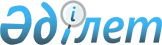 О внесении изменений и дополнения в решение маслихата города Астаны от 8 декабря 2016 года № 84/13-VI "О бюджете города Астаны на 2017-2019 годы"Решение маслихата города Астаны от 8 сентября 2017 года № 184/22-VI. Зарегистрировано Департаментом юстиции города Астаны 28 сентября 2017 года № 1133
      В соответствии с пунктом 4 статьи 106 Бюджетного кодекса Республики Казахстан от 4 декабря 2008 года, подпунктом 1) пункта 1 статьи 6 Закона Республики Казахстан от 23 января 2001 года "О местном государственном управлении и самоуправлении в Республике Казахстан", маслихат города Астаны РЕШИЛ:  
      1. Внести в решение маслихата города Астаны от 8 декабря 2016 года № 84/13-VI "О бюджете города Астаны на 2017-2019 годы" (зарегистрировано в Реестре государственной регистрации нормативных правовых актов за № 1088, опубликовано 5 января 2017 года в газетах "Астана акшамы", "Вечерняя Астана") следующие изменения и дополнение: 
      в пункте 1:
      в подпункте 1) цифры "464 447 416" заменить цифрами "469 582 397";
      цифры "222 277 933" заменить цифрами "224 277 933";
      цифры "4 385 689" заменить цифрами "5 590 331";
      цифры "6 143 208" заменить цифрами "8 073 547";
      в подпункте 2) цифры "415 786 619" заменить цифрами "421 641 567";
      в подпункте 4) цифры "77 011 680" заменить цифрами "76 791 713", в том числе: приобретение финансовых активов цифры "77 011 680" заменить цифрами "76 867 647"; 
      дополнить подпункт 4) строкой следующего содержания: 
      "поступления от продажи финансовых активов государства "75 934"; 
      в подпункте 5) цифры "(-30 526 928)" заменить цифрами "(-31 026 928)";
      в подпункте 6) цифры "30 526 928" заменить цифрами "31 026 928";
      в подпункте 7) цифры "22 049 744" заменить цифрами "22 549 744";
      в пункте 4 цифры "1 203 108" заменить цифрами "1 576 048".
      Приложения 1,4,6,9,12 к указанному решению изложить в новой редакции согласно приложениям 1,2,3,4,5 к настоящему решению.
      2. Настоящее решение вводится в действие с 1 января 2017 года.  
      "СОГЛАСОВАНО"  Бюджет города Астаны на 2017 год   Перечень бюджетных программ развития бюджета города Астаны на 2017 год с разделением на бюджетные программы, направленные на реализацию    
бюджетных инвестиционных проектов (программ) и формирование или увеличение уставного капитала юридических лиц     Перечень бюджетных программ района "Алматы" города Астаны на 2017 год    Перечень бюджетных программ района "Есиль" города Астаны на 2017 год    Перечень бюджетных программ района "Сарыарка" города Астаны на 2017 год   
					© 2012. РГП на ПХВ «Институт законодательства и правовой информации Республики Казахстан» Министерства юстиции Республики Казахстан
				
      Председатель сессии   
маслихата города Астаны

М. Тулеутаев 

      Секретарь  
маслихата города   
Астаны

Ж. Нурпиисов 

      Руководитель государственного учреждения  
"Управление экономики и бюджетного  
планирования города Астаны"  
(УЭиБП)

Е. Егемберды  
Приложение 1 
к решению маслихата города Астаны 
от 8 сентября 2017 года № 184/22-VI Приложение 1 
к решению маслихата города Астаны 
от 8 декабря 2016 года № 84/13-VI 
Категория 
Категория 
Категория 
Категория 
Сумма тыс.тенге
Класс
Класс
Класс
Сумма тыс.тенге
Подкласс
Подкласс
Сумма тыс.тенге
Наименование
Сумма тыс.тенге
I. Доходы
469 582 397
1
Налоговые поступления
224 277 933
01
Подоходный налог
105 459 213
2
Индивидуальный подоходный налог
105 459 213
03
Социальный налог
83 034 164
1
Социальный налог
83 034 164
04
Налоги на собственность
25 053 453
1
Налоги на имущество
18 471 110
3
Земельный налог
1 406 594
4
Налог на транспортные средства
5 175 665
5
Единый земельный налог
84
05
Внутренние налоги на товары, работы и услуги
5 773 840
2
Акцизы
219 701
3
Поступления за использование природных и других ресурсов
2 852 536
4
Сборы за ведение предпринимательской и профессиональной деятельности
2 381 203
5
Налог на игорный бизнес
320 400
07
Прочие налоги
958 700
1
Прочие налоги
958 700
08
Обязательные платежи, взимаемые за совершение юридически значимых действий и (или) выдачу документов уполномоченными на то государственными органами или должностными лицами
3 998 563
1
Государственная пошлина
3 998 563
2
Неналоговые поступления
5 590 331
01
Доходы от государственной собственности
556 698
1
Поступления части чистого дохода государственных предприятий 
35 995
3
Дивиденды на государственные пакеты акций, находящиеся в государственной собственности
10 110
4
Доходы на доли участия в юридических лицах, находящиеся в государственной собственности
123 946
5
Доходы от аренды имущества, находящегося в государственной собственности 
378 024
7
Вознаграждения по кредитам, выданным из государственного бюджета
8 623
04
Штрафы, пени, санкции, взыскания, налагаемые государственными учреждениями, финансируемыми из государственного бюджета, а также содержащимися и финансируемыми из бюджета (сметы расходов) Национального Банка Республики Казахстан 
2 274 859
1
Штрафы, пени, санкции, взыскания, налагаемые государственными учреждениями, финансируемыми из государственного бюджета, а также содержащимися и финансируемыми из бюджета (сметы расходов) Национального Банка Республики Казахстан за исключением поступлений от организаций нефтяного сектора
2 274 859
06
Прочие неналоговые поступления
2 758 774
1
Прочие неналоговые поступления
2 758 774
3
Поступления от продажи основного капитала
8 073 547
01
Продажа государственного имущества, закрепленного за государственными учреждениями
6 221 655
1
Продажа государственного имущества, закрепленного за государственными учреждениями
6 221 655
03
Продажа земли и нематериальных активов
1 851 892
1
Продажа земли 
1 251 892
2
Продажа нематериальных активов
600 000
4
Поступления трансфертов
231 640 586
02
Трансферты из вышестоящих органов государственного управления
231 640 586
1
Трансферты из республиканского бюджета
231 640 586
Функциональная группа 
Функциональная группа 
Функциональная группа 
Функциональная группа 
Сумма тысяч тенге
Администратор бюджетных программ 
Администратор бюджетных программ 
Администратор бюджетных программ 
Сумма тысяч тенге
Программа 
Программа 
Сумма тысяч тенге
Наименование
Сумма тысяч тенге
II. Затраты
421 641 567,0 
01
Государственные услуги общего характера
4 798 246,0 
111
Аппарат маслихата города республиканского значения, столицы
114 949,0 
001
Услуги по обеспечению деятельности маслихата города республиканского значения, столицы
114 414,0 
003
Капитальные расходы государственного органа
535,0 
121
Аппарат акима города республиканского значения, столицы
1 543 049,0 
001
Услуги по обеспечению деятельности акима города республиканского значения, столицы
1 297 252,0 
003
Капитальные расходы государственного органа 
92 149,0 
013
Обеспечение деятельности Ассамблеи народа Казахстана города республиканского значения, столицы
153 648,0 
123
Аппарат акима района в городе, города районного значения, поселка, села, сельского округа
762 643,0 
001
Услуги по обеспечению деятельности акима района в городе, города районного значения, поселка, села, сельского округа
751 293,0 
022
Капитальные расходы государственного органа
11 350,0 
356
Управление финансов города республиканского значения, столицы
200 839,0 
001
Услуги по реализации государственной политики в области исполнения местного бюджета и управления коммунальной собственностью
199 919,0 
014
Капитальные расходы государственного органа 
920,0 
357
Управление экономики и бюджетного планирования города республиканского значения, столицы
327 689,0 
001
Услуги по реализации государственной политики в области формирования и развития экономической политики, системы государственного планирования 
326 729,0 
004
Капитальные расходы государственного органа
960,0 
364
Управление предпринимательства и промышленности города республиканского значения, столицы
109 277,0 
001
Услуги по реализации государственной политики на местном уровне в области развития предпринимательства и промышленности
106 337,0 
004
Капитальные расходы государственного органа
2 940,0 
369
Управление по делам религий города республиканского значения, столицы
460 341,0 
001
Услуги по реализации государственной политики в области религиозной деятельности на местном уровне
46 475,0 
003
Капитальные расходы государственного органа 
321,0 
004
Капитальные расходы подведомственных государственных учреждений и организаций
7 100,0 
005
Изучение и анализ религиозной ситуации в регионе
406 445,0 
373
Управление строительства города республиканского значения, столицы
601 000,0 
061
Развитие объектов государственных органов
601 000,0 
379
Ревизионная комиссия города республиканского значения, столицы
232 256,0 
001
Услуги по обеспечению деятельности ревизионной комиссии города республиканского значения, столицы 
221 779,0 
003
Капитальные расходы государственного органа
10 477,0 
398
Управление коммунального имущества и государственных закупок города республиканского значения, столицы
446 203,0 
001
Услуги по реализации государственной политики в области коммунального имущества и государственных закупок на местном уровне
427 778,0 
003
Капитальные расходы государственного органа
150,0 
010
Приватизация, управление коммунальным имуществом, постприватизационная деятельность и регулирование споров, связанных с этим
11 425,0 
011
Учет, хранение, оценка и реализация имущества, поступившего в коммунальную собственность 
6 850,0 
02
Оборона
1 293 372,0 
121
Аппарат акима города республиканского значения, столицы
1 285 837,0 
010
Мероприятия в рамках исполнения всеобщей воинской обязанности
229 956,0 
011
Подготовка территориальной обороны и территориальная оборона города республиканского значения, столицы
84 468,0 
012
Мобилизационная подготовка и мобилизация города республиканского значения, столицы
255 112,0 
014
Предупреждение и ликвидация чрезвычайных ситуаций маштаба города республиканского значения, столицы
716 301,0 
387
Территориальный орган, уполномоченных органов в области чрезвычайных ситуаций природного и техногенного характера, Гражданской обороны, финансируемый из бюджета города республиканского значения, столицы
7 535,0 
005
Предупреждение и ликвидация чрезвычайных ситуаций маcштаба города республиканского значения, столицы
7 535,0 
03
Общественный порядок, безопасность, правовая, судебная, уголовно-исполнительная деятельность
11 013 077,0 
3
352
Исполнительный орган внутренних дел, финансируемый из бюджета города республиканского значения, столицы
9 414 068,0 
3
352
001
Услуги по реализации государственной политики в области обеспечения охраны общественного порядка и безопасности на территории города республиканского значения, столицы
6 847 969,0 
3
352
003
Поощрение граждан, участвующих в охране общественного порядка
13 000,0 
004
Услуги по профилактике наркомании и наркобизнеса в городе Астане 
15 000,0 
007
Капитальные расходы государственного органа
2 436 079,0 
012
Услуги по размещению лиц, не имеющих определенного места жительства и документов
69 259,0 
013
Организация содержания лиц, арестованных в административном порядке
32 761,0 
3
373
Управление строительства города республиканского значения, столицы
158 961,0 
3
373
004
Развитие объектов органов внутренних дел 
158 961,0 
3
384
Управление пассажирского транспорта города республиканского значения, столицы
1 440 048,0 
3
368
004
Обеспечение безопасности дорожного движения в населенных пунктах
1 440 048,0 
04
Образование
63 111 715,0 
4
123
Аппарат акима района в городе, города районного значения, поселка, села, сельского округа
10 626 462,0 
4
123
004
Обеспечение деятельности организаций дошкольного воспитания и обучения
3 063 936,0 
041
Реализация государственного образовательного заказа в дошкольных организациях образования
7 562 526,0 
352
Исполнительный орган внутренних дел, финансируемый из бюджета города республиканского значения, столицы
12 314,0 
006
Повышение квалификации и переподготовка кадров
12 314,0 
353
Управление здравоохранения города республиканского значения, столицы
602 452,0 
003
Повышение квалификации и переподготовка кадров
223 022,0 
043
Подготовка специалистов в организациях технического и профессионального, послесреднего образования
289 388,0 
044
Оказание социальной поддержки обучающимся по программам технического и профессионального, послесреднего образования
90 042,0 
360
Управление образования города республиканского значения, столицы
40 556 190,0 
001
Услуги по реализации государственной политики на местном уровне в области образования 
301 961,0 
003
Общеобразовательное обучение
27 288 699,0 
004
Общеобразовательное обучение по специальным образовательным программам
390 848,0 
005
Общеобразовательное обучение одаренных детей в специализированных организациях образования
960 429,0 
007
Приобретение и доставка учебников, учебно-методических комплексов для государственных учреждений образования города республиканского значения, столицы
2 502 776,0 
008
Дополнительное образование для детей
2 198 629,0 
009
Проведение школьных олимпиад, внешкольных мероприятий и конкурсов масштаба города республиканского значения, столицы
52 672,0 
011
Капитальные расходы государственного органа
2 100,0 
013
Обследование психического здоровья детей и подростков и оказание психолого-медико-педагогической консультативной помощи населению
83 671,0 
014
Реабилитация и социальная адаптация детей и подростков с проблемами в развитии
203 624,0 
019
Присуждение грантов государственным учреждениям образования города республиканского значения, столицы за высокие показатели работы
25 548,0 
021
Ежемесячные выплаты денежных средств опекунам (попечителям) на содержание ребенка-сироты (детей-сирот), и ребенка (детей), оставшегося без попечения родителей
140 860,0 
024
Подготовка специалистов в организациях технического и профессионального образования
5 400 708,0 
027
Выплата единовременных денежных средств казахстанским гражданам, усыновившим (удочерившим) ребенка (детей)-сироту и ребенка (детей), оставшегося без попечения родителей 
12 465,0 
029
Методическая работа
96 640,0 
038
Повышение квалификации, подготовка и переподготовка кадров в рамках Программы развития продуктивной занятости и массового предпринимательства
205 094,0 
067
Капитальные расходы подведомственных государственных
учреждений и организаций
686 603,0 
068
Обеспечение повышения компьютерной грамотности населения
2 863,0 
373
Управление строительства города республиканского значения, столицы
9 788 567,0 
028
Строительство и реконструкция объектов начального, основного среднего и общего среднего образования
8 577 043,0 
037
Строительство и реконструкция объектов дошкольного воспитания и обучения
1 211 524,0 
381
Управление физической культуры и спорта города республиканского значения, столицы 
1 525 730,0 
006
Дополнительное образование для детей и юношества по спорту 
1 525 730,0 
05
Здравоохранение
28 514 750,0 
353
Управление здравоохранения города республиканского значения, столицы
28 205 872,0 
001
Услуги по реализации государственной политики на местном уровне в области здравоохранения
144 525,0 
004
Оказание стационарной и стационарозамещающей медицинской помощи субъектами здравоохранения по направлению специалистов первичной медико-санитарной помощи и медицинских организаций, за исключением оказываемой за счет средств республиканского бюджета 
383 432,0 
005
Производство крови, ее компонентов и препаратов для местных организаций здравоохранения
1 065 123,0 
006
Услуги по охране материнства и детства
340 283,0 
007
Пропаганда здорового образа жизни
186 261,0 
008
Реализация мероприятий по профилактике и борьбе со СПИД в Республике Казахстан
584 782,0 
009
Оказание медицинской помощи лицам, страдающим туберкулезом, инфекционными заболеваниями, психическими расстройствами и расстройствами поведения, в том числе связанные с употреблением психоактивных веществ
5 499 148,0 
011
Оказание скорой медицинской помощи и санитарная авиация, за исключением оказываемой за счет средств республиканского бюджета
3 306 619,0 
013
Проведение патологоанатомического вскрытия
245 537,0 
014
Обеспечение лекарственными средствами и специализированными продуктами детского и лечебного питания отдельных категорий населения на амбулаторном уровне
3 746 054,0 
016
Обеспечение граждан бесплатным или льготным проездом за пределы населенного пункта на лечение
2 880,0 
018
Информационно-аналитические услуги в области здравоохранения 
66 294,0 
019
Обеспечение больных туберкулезом противотуберкулезными препаратами 
440 995,0 
020
Обеспечение больных диабетом противодиабетическими препаратами
741 897,0 
021
Обеспечение онкогематологических больных химиопрепаратами
357 104,0 
022
Обеспечение лекарственными средствами больных с хронической почечной недостаточностью, аутоиммунными, орфанными заболеваниями, иммунодефицитными состояниями, а также больных после трансплантации органов
1 267 414,0 
026
Обеспечение факторами свертывания крови больных гемофилией
447 501,0 
027
Централизованный закуп и хранение вакцин и других медицинских иммунобиологических препаратов для проведения иммунопрофилактики населения
1 857 873,0 
028
Содержание вновь вводимых объектов здравоохранения 
1 604 294,0 
029
Базы спецмедснабжения города республиканского значения, столицы
82 407,0 
030
Капитальные расходы государственного органа
1 160,0 
033
Капитальные расходы медицинских организаций здравоохранения
5 247 428,0 
036
Обеспечение тромболитическими препаратами больных с острым инфарктом миокарда
33 185,0 
038
Проведение скрининговых исследований в рамках гарантированного объема бесплатной медицинской помощи
217 997,0 
039
Оказание амбулаторно-поликлинических услуг и медицинских услуг субъектами сельского здравоохранения, за исключением оказываемой за счет средств республиканского бюджета, и оказание услуг Call-центрами
335 679,0 
373
Управление строительства города республиканского значения, столицы
308 878,0 
038
Строительство и реконструкция объектов здравоохранения
308 878,0 
06
Социальная помощь и социальное обеспечение
12 023 741,0 
360
Управление образования города республиканского значения, столицы
841 773,0 
016
Социальное обеспечение сирот, детей, оставшихся без попечения родителей
610 231,0 
017
Социальная поддержка обучающихся и воспитанников организаций образования очной формы обучения
181 058,0 
037
Социальная реабилитация
50 484,0 
373
Управление строительства города республиканского значения, столицы
1 378 508,0 
039
Строительство и реконструкция объектов социального обеспечения
1 378 508,0 
395
Управление занятости, труда и социальной защиты города республиканского значения, столицы
9 803 460,0 
001
Услуги по реализации государственной политики на местном уровне в области обеспечения занятости и реализации социальных программ для населения, регулирования трудовых отношений на местном уровне
263 976,0 
002
Предоставление специальных социальных услуг для престарелых и инвалидов в медико-социальных учреждениях (организациях) общего типа, в центрах оказания специальных социальных услуг, в центрах социального обслуживания
524 945,0 
003
Программа занятости
1 128 201,0 
004
Государственная адресная социальная помощь
30 972,0 
007
Оказание жилищной помощи
27 554,0 
008
Социальная помощь отдельным категориям нуждающихся граждан по решениям местных представительных органов
2 789 433,0 
009
Социальная поддержка инвалидов
846 197,0 
012
Государственные пособия на детей до 18 лет
55 079,0 
013
Оплата услуг по зачислению, выплате и доставке пособий и других социальных выплат
5 802,0 
015
Обеспечение нуждающихся инвалидов обязательными гигиеническими средствами, предоставление социальных услуг индивидуального помощника для инвалидов первой группы, имеющих затруднение в передвижении, и специалиста жестового языка для инвалидов по слуху в соотвествии с индивидуальной программой реабилитации инвалида
786 682,0 
016
Социальная адаптация лиц, не имеющих определенного местожительства
156 730,0 
018
Оказание социальной помощи нуждающимся гражданам на дому
281 499,0 
019
Размещение государственного социального заказа в неправительственных организациях
156 008,0 
020
Предоставление специальных социальных услуг для инвалидов с психоневрологическими заболеваниями, в психоневрологических медико-социальных учреждениях (организациях), в центрах оказания специальных социальных услуг, в центрах социального обслуживания
717 758,0 
022
Предоставление специальных социальных услуг для детей-инвалидов с психоневрологическими патологиями в детских психоневрологических медико-социальных учреждениях (организациях), в центрах оказания специальных социальных услуг, в центрах социального обслуживания
863 758,0 
026
Капитальные расходы государственного органа
3 040,0 
028
Услуги лицам из групп риска, попавшим в сложную ситуацию вследствие насилия или угрозы насилия
162 811,0 
030
Обеспечение деятельности центров занятости
205 889,0 
045
Реализация Плана мероприятий по обеспечению прав и улучшению качества жизни инвалидов в Республике Казахстан на 2012 – 2018 годы
385 731,0 
048
Внедрение обусловленной денежной помощи по проекту Өрлеу
15 364,0 
053
Услуги по замене и настройке речевых процессоров к кохлеарным имплантам
80 373,0 
067
Капитальные расходы подведомственных государственных
учреждений и организаций
315 658,0 
07
Жилищно-коммунальное хозяйство
125 165 212,0 
123
Аппарат акима района в городе, города районного значения, поселка, села,сельского округа
34 928 591,0 
008
Освещение улиц населенных пунктов
1 819 112,0 
009
Обеспечение санитарии населенных пунктов
18 742 951,0 
010
Содержание мест захоронений и погребение безродных
121 633,0 
011
Благоустройство и озеленение населенных пунктов
13 905 234,0 
027
Ремонт и благоустройство объектов городов и сельских населенных пунктов в рамках Программы развития продуктивной занятости и массового предпринимательства
339 661,0 
354
Управление природных ресурсов и регулирования природопользования города республиканского значения, столицы
2 179 397,0 
017
Развитие благоустройства города
2 179 397,0 
360
Управление образования города республиканского значения, столицы
257 215,0 
035
Ремонт объектов городов в рамках Программы развития продуктивной занятости и массового предпринимательства
257 215,0 
367
Управление коммунального хозяйства города Астаны
51 317 891,0 
001
Услуги по реализации государственной политики на местном уровне в области коммунального хозяйства 
174 449,0 
003
Капитальные расходы государственного органа
720,0 
005
Развитие коммунального хозяйства
2 838 712,0 
006
Функционирование системы водоснабжения и водоотведения
160 163,0 
007
Развитие системы водоснабжения и водоотведения
15 983 087,0 
008
Проектирование, развитие и (или) обустройство инженерно-коммуникационной инфраструктуры 
18 906 722,0 
018
Развитие благоустройства города
13 254 038,0 
373
Управление строительства города республиканского значения, столицы
16 141 010,0 
012
Проектирование и (или) строительство, реконструкция жилья коммунального жилищного фонда
11 637 457,0 
013
Развитие благоустройства города
2 177 042,0 
017
Проектирование, развитие и (или) обустройство инженерно-коммуникационной инфраструктуры
2 326 511,0 
374
Управление жилья города Астаны
18 783 610,0 
001
Услуги по реализации государственной политики на местном уровне по вопросам жилья 
143 093,0 
004
Снос аварийного и ветхого жилья
511 680,0 
005
Изъятие, в том числе путем выкупа, земельных участков для государственных надобностей и связанное с этим отчуждение недвижимого имущества
17 121 749,0 
006
Организация сохранения государственного жилищного фонда
180 452,0 
008
Капитальные расходы государственного органа
4 934,0 
032
Капитальные расходы подведомственных государственных
учреждений и организаций
821 702,0 
382
Управление жилищной инспекции города Астаны
355 806,0 
001
Услуги по реализации государственной политики в области жилищного фонда на территории города республиканского значения, столицы 
201 083,0 
005
Капитальные расходы государственного органа
3 049,0 
006
Техническое обследование общего имущества и изготовление технических паспортов на объекты кондоминиумов
150 000,0 
008
Проведение энергетического аудита многоквартирных жилых домов 
1 674,0 
385
Управление автомобильных дорог города республиканского значения, столицы
994 408,0 
047
Ремонт объектов городов в рамках Программы развития продуктивной занятости и массового предпринимательства
994 408,0 
395
Управление занятости, труда и социальной защиты города республиканского значения, столицы
207 284,0 
031
Ремонт объектов городов в рамках Программы развития продуктивной занятости и массового предпринимательства
207 284,0 
08
Культура, спорт, туризм и информационное пространство
26 785 111,0 
362
Управление внутренней политики города республиканского значения, столицы
1 511 262,0 
001
Услуги по реализации государственной, внутренней политики на местном уровне 
521 255,0 
005
Услуги по проведению государственной информационной политики 
989 367,0 
007
Капитальные расходы государственного органа
640,0 
363
Управление по развитию языков города республиканского значения, столицы
254 423,0 
001
Услуги по реализации государственной политики на местном уровне в области развития языков 
64 999,0 
002
Развитие государственного языка и других языков народа Казахстана
188 904,0 
004
Капитальные расходы государственного органа 
520,0 
367
Управление коммунального хозяйства города Астаны
1 726 123,0 
019
Строительство Национального пантеона
1 726 123,0 
373
Управление строительства города республиканского значения, столицы
55 496,0 
014
Развитие объектов культуры
1 000,0 
015
Развитие объектов спорта 
54 496,0 
377
Управление по вопросам молодежной политики города республиканского значения, столицы
739 466,0 
001
Услуги по реализации государственной политики на местном уровне по вопросам молодежной политики
71 493,0 
004
Капитальные расходы государственного органа
560,0 
005
Реализация мероприятий в сфере молодежной политики
667 413,0 
381
Управление физической культуры и спорта города республиканского значения, столицы 
6 368 963,0 
001
Услуги по реализации государственной политики на местном уровне в сфере физической культуры и спорта
71 520,0 
002
Проведение спортивных соревнований на местном уровне
283 284,0 
003
Подготовка и участие членов сборных команд по различным видам спорта на республиканских и международных спортивных соревнованиях
2 703 913,0 
005
Капитальные расходы государственного органа
600,0 
009
Организация и проведение мероприятий Всемирной зимней универсиады 2017 года
62 304,0 
016
Обеспечение функционирования государственных городских спортивных организаций
3 140 134,0 
032
Капитальные расходы подведомственных государственных учреждений и организаций
107 208,0 
396
Управление культуры, архивов и документации города республиканского значения, столицы
15 510 942,0 
001
Услуги по реализации государственной политики на местном уровне в области культуры, архивов и документации
97 842,0 
003
Капитальные расходы государственного органа 
880,0 
004
Проведение социально значимых и культурных мероприятий
10 255 990,0 
006
Поддержка культурно-досуговой работы
1 645 997,0 
007
Обеспечение сохранности историко-культурного наследия и доступа к ним
434 726,0 
008
Поддержка театрального и музыкального искусства
2 546 109,0 
010
Обеспечение функционирования городских библиотек
178 068,0 
011
Обеспечение сохранности архивного фонда
103 805,0 
032
Капитальные расходы подведомственных государственных учреждений и организаций
247 525,0 
397
Управление по инвестициям и развитию города Астаны
618 436,0 
021
Регулирование туристской деятельности
618 436,0 
09
Топливно-энергетический комплекс и недропользование
44 262 279,0 
386
Управление энергетики города Астаны
44 262 279,0 
001
Услуги по реализации государственной политики на местном уровне в области энергетики
131 458,0 
003
Капитальные расходы государственного органа
272,0 
009
Проведение текущих мероприятий по энергосбережению и повышению энергоэффективности
11 784,0 
012
Развитие теплоэнергетической системы
44 118 765,0 
10
Сельское, водное, лесное, рыбное хозяйство, особо охраняемые природные территории, охрана окружающей среды и животного мира, земельные отношения
7 840 639,0 
354
Управление природных ресурсов и регулирования природопользования города республиканского значения, столицы
4 159 751,0 
001
Услуги по реализации государственной политики в сфере охраны окружающей среды на местном уровне
87 842,0 
004
Мероприятия по охране окружающей среды
431 624,0 
005
Развитие объектов охраны окружающей среды
1 402 752,0 
012
Капитальные расходы государственного органа
1 040,0 
016
Создание "зеленого пояса"
2 224 569,0 
032
Капитальные расходы подведомственных государственных учреждений и организаций
11 924,0 
375
Управление сельского хозяйства города республиканского значения, столицы
3 482 868,0 
001
Услуги по реализации государственной политики на местном уровне в сфере сельского хозяйства
134 439,0 
014
Капитальные расходы государственного органа
28 499,0 
016
Проведение противоэпизоотических мероприятий
35 516,0 
020
Субсидирование повышения урожайности и качества продукции растениеводства, удешевление стоимости горюче-смазочных материалов и других товарно-материальных ценностей, необходимых для проведения весенне-полевых и уборочных работ, путем субсидирования производства приоритетных культур 
5 545,0 
021
Мероприятия по борьбе с вредными организмами сельскохозяйственных культур
7 896,0 
023
Формирование региональных стабилизационных фондов продовольственных товаров
2 000 000,0 
025
Организация отлова и уничтожения бродячих собак и кошек
80 850,0 
032
Капитальные расходы подведомственных государственных учреждений и организаций
75 051,0 
043
Государственный учет и регистрация тракторов, прицепов к ним, самоходных сельскохозяйственных, мелиоративных и дорожно-строительных машин и механизмов
5 417,0 
050
Возмещение части расходов, понесенных субъектом агропромышленного комплекса, при инвестиционных вложениях
308 130,0 
054
Субсидирование заготовительным организациям в сфере агропромышленного комплекса суммы налога на добавленную стоимость, уплаченного в бюджет, в пределах исчисленного налога на добавленную стоимость
40 000,0 
055
Субсидирование процентной ставки по кредитным и лизинговым обязательствам в рамках направления по финансовому оздоровлению субъектов агропромышленного комплекса
712 185,0 
056
Субсидирование ставок вознаграждения при кредитовании, а также лизинге на приобретение сельскохозяйственных животных, техники и технологического оборудования
49 340,0 
394
Управление земельных отношений и по контролю за использованием и охраной земель города республиканского значения, столицы
198 020,0 
001
Услуги по реализации государственной политики в области регулирования земельных отношений, контроля за использованием и охраной земель на территории города республиканского значения, столицы
173 251,0 
003
Капитальные расходы государственного органа 
7 166,0 
005
Организация работ по зонированию земель
17 603,0 
11
Промышленность, архитектурная, градостроительная и строительная деятельность
2 081 589,0 
365
Управление архитектуры и градостроительства города республиканского значения, столицы
1 777 012,0 
001
Услуги по реализации государственной политики в сфере архитектуры и градостроительства на местном уровне
144 633,0 
002
Разработка генеральных планов застройки населенных пунктов
1 541 109,0 
005
Капитальные расходы государственного органа
1 400,0 
032
Капитальные расходы подведомственных государственных учреждений и организаций
89 870,0 
373
Управление строительства города республиканского значения, столицы
197 364,0 
001
Услуги по реализации государственной политики на местном уровне в области строительства
175 814,0 
003
Капитальные расходы государственного органа
21 550,0 
390
Управление государственного архитектурно-строительного контроля города республиканского значения, столицы
107 213,0 
001
Услуги по реализации государственной политики на местном уровне в сфере государственного архитектурно-строительного контроля
104 213,0 
003
Капитальные расходы государственного органа
3 000,0 
12
Транспорт и коммуникации
61 999 031,1 
354
Управление природных ресурсов и регулирования природопользования города республиканского значения, столицы
51 112,0 
020
Обеспечение проведения путевых работ на судоходном участке реки Есиль в пределах административно-территориальной границы города Астаны
51 112,0 
384
Управление пассажирского транспорта города республиканского значения, столицы
627 248,0 
001
Услуги по реализации государственной политики в области пассажирского транспорта на местном уровне
59 130,0 
003
Субсидирование пассажирских перевозок по социально значимым внутренним сообщениям
542 139,0 
007
Капитальные расходы государственного органа
830,0 
008
Капитальные расходы подведомственных государственных учреждений и организаций
8 702,0 
010
Развитие транспортной инфраструктуры
11 547,0 
011
Строительство и реконструкция технических средств регулирования дорожного движения
4 900,0 
385
Управление автомобильных дорог города республиканского значения, столицы
61 320 671,1 
001
Услуги по реализации государственной политики в сфере автомобильных дорог на местном уровне
111 146,0 
003
Развитие транспортной инфраструктуры
54 459 537,1 
004
Обеспечение функционирования автомобильных дорог
6 749 188,0 
007
Капитальные расходы государственного органа
800,0 
13
Прочие
10 279 233,0 
356
Управление финансов города республиканского значения, столицы
1 576 048,0 
013
Резерв местного исполнительного органа города республиканского значения, столицы 
1 576 048,0 
357
Управление экономики и бюджетного планирования города республиканского значения, столицы
504 255,0 
003
Разработка или корректировка, а также проведение необходимых экспертиз технико-экономических обоснований местных бюджетных инвестиционных проектов и конкурсных документаций проектов государственно-частного партнерства, концессионных проектов, консультативное сопровождение проектов государственно-частного партнерства и концессионных проектов
504 255,0 
364
Управление предпринимательства и промышленности города республиканского значения, столицы
3 998 868,0 
002
Поддержка частного предпринимательства в рамках Единой программы поддержки и развития бизнеса "Дорожная карта бизнеса 2020"
128 000,0 
017
Субсидирование процентной ставки по кредитам в рамках Единой программы поддержки и развития бизнеса "Дорожная карта бизнеса 2020"
3 612 868,0 
018
Частичное гарантирование кредитов малому и среднему бизнесу в рамках Единой программы поддержки и развития бизнеса "Дорожная карта бизнеса 2020"
258 000,0 
367
Управление коммунального хозяйства города Астаны
1,0 
020
Развитие индустриальной инфраструктуры в рамках Единой программы поддержки и развития бизнеса "Дорожная карта бизнеса 2020"
1,0 
386
Управление энергетики города Астаны
1 914 262,0 
020
Развитие индустриальной инфраструктуры в рамках Единой программы поддержки и развития бизнеса "Дорожная карта бизнеса 2020"
131 098,0 
040
Развитие инфраструктуры специальных экономических зон, индустриальных зон, индустриальных парков
1 783 164,0 
397
Управление по инвестициям и развитию города Астаны
2 285 799,0 
001
Услуги по реализации государственной политики по обеспечению устойчивого роста конкурентоспособности и повышению имиджа города Астаны как новой столицы на международном уровне
95 170,0 
004
Капитальные расходы государственного органа 
910,0 
005
Услуги по обеспечению развития инновационной деятельности города Астаны
1 895 419,0 
006
Подготовка к проведению Всемирной выставки "EXPO-2017"
285 300,0 
007
Организация краткосрочных курсов по подготовке кадров для сферы услуг
9 000,0 
14
Обслуживание долга
703 826,0 
356
Управление финансов города республиканского значения, столицы
703 826,0 
005
Обслуживание долга местных исполнительных органов
697 742,0 
018
Обслуживание долга местных исполнительных органов по выплате вознаграждений и иных платежей по займам из республиканского бюджета 
6 084,0 
15
Трансферты
21 769 745,9 
356
Управление финансов города республиканского значения, столицы
21 769 745,9 
006
Возврат неиспользованных (недоиспользованных) целевых трансфертов
1 970 404,5 
007
Бюджетные изъятия
19 539 853,0 
016
Возврат, использованных не по целевому назначению целевых трансфертов
243 638,0 
053
Возврат сумм неиспользованных (недоиспользованных) целевых трансфертов, выделенных из республиканского бюджета за счет целевого трансферта из Национального фонда Республики Казахстан
15 850,4 
III. Чистое бюджетное кредитование
2 176 045,0 
Бюджетные кредиты
2 176 045,0 
13
Прочие
2 176 045,0 
364
Управление предпринимательства и промышленности города республиканского значения, столицы
2 176 045,0 
010
Кредитование АО "Фонд развития предпринимательства "Даму"
1 700 000,0 
027
Частичное гарантирование по микрокредитам в рамках Программы развития продуктивной занятости и массового предпринимательства
20 000,0 
069
Кредитование на содействие развитию предпринимательства в столице
456 045,0 
IV. Сальдо по операциям с финансовыми активами 
76 791 713,0 
Приобретение финансовых активов 
76 867 647,0 
12
Транспорт и коммуникации
69 774 808,0 
384
Управление пассажирского транспорта города республиканского значения, столицы
69 774 808,0 
015
Увеличение уставного капитала юридических лиц для реализации проекта "Новая транспортная система"
69 774 808,0 
13
Прочие
7 092 839,0 
121
Аппарат акима города республиканского значения, столицы
446 002,0 
065
Формирование или увеличение уставного капитала юридических лиц
446 002,0 
357
Управление экономики и бюджетного планирования города республиканского значения, столицы
21 900,0 
065
Формирование или увеличение уставного капитала юридических лиц
21 900,0 
362
Управление внутренней политики города республиканского значения, столицы
90 452,0 
065
Формирование или увеличение уставного капитала юридических лиц
90 452,0 
367
Управление коммунального хозяйства города Астаны
1 129 820,0 
065
Формирование или увеличение уставного капитала юридических лиц
1 129 820,0 
382
Управление жилищной инспекции города Астаны
836 128,0 
065
Формирование или увеличение уставного капитала юридических лиц
836 128,0 
384
Управление пассажирского транспорта города республиканского значения, столицы
2 872 718,0 
065
Формирование или увеличение уставного капитала юридических лиц
2 872 718,0 
396
Управление культуры, архивов и документации города республиканского значения, столицы
1 695 819,0 
065
Формирование или увеличение уставного капитала юридических лиц
1 695 819,0 
6
Поступления от продажи финансовых активов государства
75 934,0 
01
Поступления от продажи финансовых активов государства
75 934,0 
1
Поступления от продажи финансовых активов внутри страны 
75 934,0 
V. Дефицит (профицит) бюджета 
-31 026 928,0 
VI. Финансирование дефицита (использование профицита) бюджета 
31 026 928,0 
7
Поступления займов 
22 549 744,0 
01
Внутренние государственные займы 
22 549 744,0 
1
Государственные эмиссионные ценные бумаги
22 422 232,0 
2
Договоры займа
127 512,0 
Используемые остатки бюджетных средств 
8 477 184,0 
      Секретарь маслихата города Астаны

Ж. Нурпиисов   
Приложение 2 
к решению маслихата города Астаны 
от 8 сентября 2017 года № 184/22-VI  Приложение 4  
к решению маслихата города Астаны  
от 8 декабря 2016 года № 84/13-VI 
Функциональная группа  
Функциональная группа  
Функциональная группа  
Функциональная группа  
Администратор бюджетных программ
Программа 
Наименование 
01
Государственные услуги общего характера
373
Управление строительства города республиканского значения, столицы
061
Развитие объектов государственных органов
03
Общественный порядок, безопасность, правовая, судебная, уголовно-исполнительная деятельность
373
Управление строительства города республиканского значения, столицы
004
Развитие объектов органов внутренних дел 
04
Образование
373
Управление строительства города республиканского значения, столицы
028
Строительство и реконструкция объектов начального, основного среднего и общего среднего образования
037
Строительство и реконструкция объектов дошкольного воспитания и обучения
05
Здравоохранение
373
Управление строительства города республиканского значения, столицы
038
Строительство и реконструкция объектов здравоохранения
06
Социальная помощь и социальное обеспечение
373
Управление строительства города республиканского значения, столицы
039
Строительство и реконструкция объектов социального обеспечения
07
Жилищно-коммунальное хозяйство
354
Управление природных ресурсов и регулирования природопользования города республиканского значения, столицы
017
Развитие благоустройства города
367
Управление коммунального хозяйства города Астаны
005
Развитие коммунального хозяйства
007
Развитие системы водоснабжения и водоотведения
008
Проектирование, развитие и (или) обустройство инженерно-коммуникационной инфраструктуры
018
Развитие благоустройства города
373
Управление строительства города республиканского значения, столицы
012
Проектирование и (или) строительство, реконструкция жилья коммунального жилищного фонда
013
Развитие благоустройства города
017
Проектирование, развитие и (или) обустройство инженерно-коммуникационной инфраструктуры
08
Культура, спорт, туризм и информационное пространство
367
Управление коммунального хозяйства города Астаны
019
Строительство Национального пантеона
373
Управление строительства города республиканского значения, столицы
014
Развитие объектов культуры
015
Развитие объектов спорта 
09
Топливно-энергетический комплекс и недропользование
386
Управление энергетики города Астаны
012
Развитие теплоэнергетической системы
10
Сельское, водное, лесное, рыбное хозяйство, особо охраняемые природные территории, охрана окружающей среды и животного мира, земельные отношения
354
Управление природных ресурсов и регулирования природопользования города республиканского значения, столицы
005
Развитие объектов охраны окружающей среды
12
Транспорт и коммуникации
384
Управление пассажирского транспорта города республиканского значения, столицы
010
Развитие транспортной инфраструктуры
011
Строительство и реконструкция технических средств регулирования дорожного движения
015
Увеличение уставного капитала юридических лиц для реализации проекта "Новая транспортная система"
385
Управление автомобильных дорог города республиканского значения, столицы
003
Развитие транспортной инфраструктуры
13
Прочие
121
Аппарат акима города республиканского значения, столицы
065
Формирование или увеличение уставного капитала юридических лиц
357
Управление экономики и бюджетного планирования города республиканского значения, столицы
065
Формирование или увеличение уставного капитала юридических лиц
362
Управление внутренней политики города республиканского значения, столицы
065
Формирование или увеличение уставного капитала юридических лиц
367
Управление коммунального хозяйства города Астаны
020
Развитие индустриальной инфраструктуры в рамках Единой программы поддержки и развития бизнеса "Дорожная карта бизнеса 2020"
065
Формирование или увеличение уставного капитала юридических лиц
382
Управление жилищной инспекции города Астаны
065
Формирование или увеличение уставного капитала юридических лиц
384
Управление пассажирского транспорта города республиканского значения, столицы
065
Формирование или увеличение уставного капитала юридических лиц
386
Управление энергетики города Астаны
020
Развитие индустриальной инфраструктуры в рамках Единой программы поддержки и развития бизнеса "Дорожная карта бизнеса 2020"
040
Развитие инфраструктуры специальных экономических зон, индустриальных зон, индустриальных парков
396
Управление культуры, архивов и документации города республиканского значения, столицы
065
Формирование или увеличение уставного капитала юридических лиц 
      Секретарь маслихата города Астаны

Ж. Нурпиисов  
Приложение 3  
к решению маслихата города Астаны  
от 8 сентября 2017 года № 184/22-VI  Приложение 6  
к решению маслихата города Астаны  
от 8 декабря 2016 года № 84/13-VI  
Функциональная группа  
Функциональная группа  
Функциональная группа  
Функциональная группа  
Сумма, тысяч тенге 
Администратор бюджетных программ  
Администратор бюджетных программ  
Администратор бюджетных программ  
Сумма, тысяч тенге 
Программа 
Сумма, тысяч тенге 
Наименование 
Сумма, тысяч тенге 
01
Государственные услуги общего характера
290 465
123
Аппарат акима района в городе, города районного значения, поселка, села, сельского округа
290 465
001
Услуги по обеспечению деятельности акима района в городе, города районного значения, поселка, села, сельского округа
283 305
022
Капитальные расходы государственного органа
7 160
04
Образование
4 575 187
123
Аппарат акима района в городе, города районного значения, поселка, села, сельского округа
4 575 187
004
Обеспечение деятельности организаций дошкольного воспитания и обучения
1 511 638
041
Реализация государственного образовательного заказа в дошкольных организациях образования
3 063 549
07
Жилищно-коммунальное хозяйство
12 095 807
123
Аппарат акима района в городе, города районного значения, поселка, села, сельского округа
12 095 807
008
Освещение улиц населенных пунктов
837 342
009
Обеспечение санитарии населенных пунктов
6 651 791
010
Содержание мест захоронений и погребение безродных
37 520
011
Благоустройство и озеленение населенных пунктов
4 569 154
Итого:
16 961 459
      Секретарь маслихата города Астаны

Ж. Нурпиисов  
Приложение 4  
к решению маслихата города Астаны  
от 8 сентября 2017 года № 184/22-VI  Приложение 9  
к решению маслихата города Астаны  
от 8 декабря 2016 года № 84/13-VI  
Функциональная группа 
Функциональная группа 
Функциональная группа 
Функциональная группа 
Сумма, тысяч тенге 
Администратор бюджетных программ 
Сумма, тысяч тенге 
Программа 
Сумма, тысяч тенге 
Наименование 
Сумма, тысяч тенге 
01
Государственные услуги общего характера
226 033
123
Аппарат акима района в городе, города районного значения, поселка, села, сельского округа
226 033
001
Услуги по обеспечению деятельности акима района в городе, города районного значения, поселка, села, сельского округа
224 473
022
Капитальные расходы государственного органа
1 560
04
Образование
2 586 712
123
Аппарат акима района в городе, города районного значения, поселка, села, сельского округа
2 586 712
004
Обеспечение деятельности организаций дошкольного воспитания и обучения
236 070
041
Реализация государственного образовательного заказа в дошкольных организациях образования
2 350 642
07
Жилищно-коммунальное хозяйство
14 530 106
123
Аппарат акима района в городе, города районного значения, поселка, села, сельского округа
14 530 106
008
Освещение улиц населенных пунктов
559 295
009
Обеспечение санитарии населенных пунктов
7 834 401
010
Содержание мест захоронений и погребение безродных
22 029
011
Благоустройство и озеленение населенных пунктов
6 114 381
Итого: 
17 342 851
      Секретарь маслихата города Астаны

Ж. Нурпиисов 
Приложение 5  
к решению маслихата города Астаны  
от 8 сентября 2017 года № 184/22-VI Приложение 12   
к решению маслихата города Астаны  
от 8 декабря 2016 года № 84/13-VI 
Функциональная группа   
Функциональная группа   
Функциональная группа   
Функциональная группа   
Сумма, тысяч тенге
Администратор бюджетных программ 
Сумма, тысяч тенге
Программа 
Сумма, тысяч тенге
Наименование
Сумма, тысяч тенге
01
Государственные услуги общего характера
246 145
123
Аппарат акима района в городе, города районного значения, поселка, села, сельского округа
246 145
001
Услуги по обеспечению деятельности акима района в городе, города районного значения, поселка, села, сельского округа
243 515
022
Капитальные расходы государственного органа
2 630
04
Образование
3 464 563
123
Аппарат акима района в городе, города районного значения, поселка, села, сельского округа
3 464 563
004
Обеспечение деятельности организаций дошкольного воспитания и обучения
1 316 228
041
Реализация государственного образовательного заказа в дошкольных организациях образования
2 148 335
07
Жилищно-коммунальное хозяйство
8 302 678
123
Аппарат акима района в городе, города районного значения, поселка, села, сельского округа
8 302 678
008
Освещение улиц населенных пунктов
422 475
009
Обеспечение санитарии населенных пунктов
4 256 759
010
Содержание мест захоронений и погребение безродных
62 084
011
Благоустройство и озеленение населенных пунктов
3 221 699
027
Ремонт и благоустройство объектов городов и сельских населенных пунктов в рамках Программы развития продуктивной занятости и массового предпринимательства
339 661
Итого:  
12 013 386
      Секретарь маслихата города Астаны

Ж. Нурпиисов   
